Додаток 51
до Меж районів річкових басейнів,
суббасейнів та водогосподарських ділянок
(підпункт 4.8 пункту 4 розділу I)                                                                          КАРТОСХЕМА —
                                 Водогосподарська ділянка р. Случ від витоку до гирла р. Хомора
                                                        (включаючи р. Хомора) (код М5.1.4.47)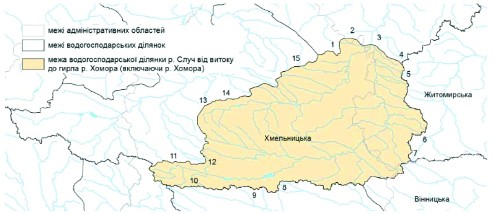 Опис межДодаток 52
до Меж районів річкових басейнів,
суббасейнів та водогосподарських ділянок
(підпункт 4.9 пункту 4 розділу I)                                                                          КАРТОСХЕМА —
                                          Водогосподарська ділянка р. Случ від гирла р. Хомора
                                       до гирла р. Корчик (включаючи р. Корчик) (код М5.1.4.48)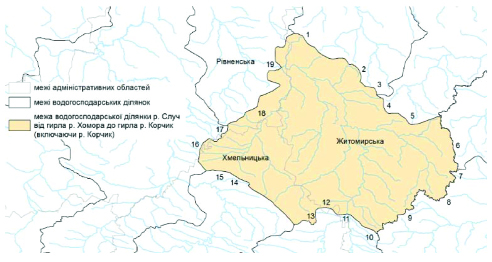                                                                   Опис межДодаток 53
до Меж районів річкових басейнів,
суббасейнів та водогосподарських ділянок
(підпункт 4.10 пункту 4 розділу I)                                                                          КАРТОСХЕМА —
                                                            Водогосподарська ділянка р. Случ
                                                   від гирла р. Корчик до гирла (код М5.1.4.49)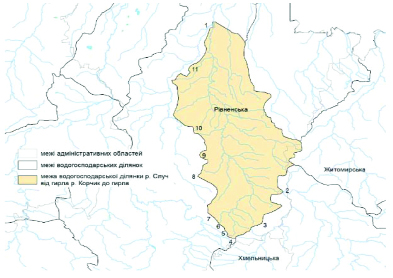                                                                   Опис межДодаток 54
до Меж районів річкових басейнів,
суббасейнів та водогосподарських ділянок
(підпункт 4.11 пункту 4 розділу I)                                                                          КАРТОСХЕМА —
                                                           Водогосподарська ділянка р. Ствига
                                                                              (код М5.1.4.50)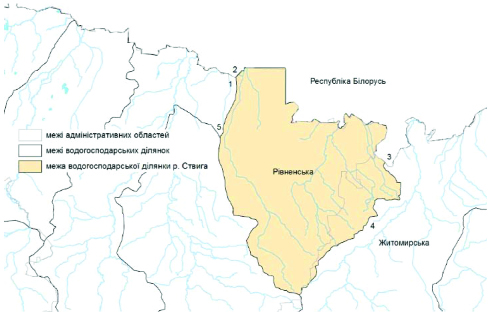                                                                   Опис межДодаток 55
до Меж районів річкових басейнів,
суббасейнів та водогосподарських ділянок
(підпункт 4.12 пункту 4 розділу I)                                                                          КАРТОСХЕМА —
                                                          Водогосподарська ділянка р. Уборть
                                               від витоку до державного кордону (код М5.1.4.51)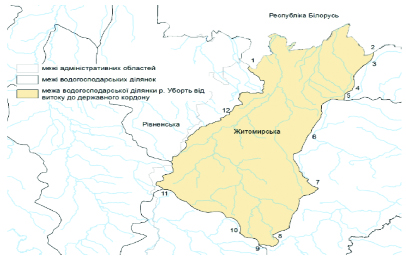                                                                   Опис межДодаток 56
до Меж районів річкових басейнів,
суббасейнів та водогосподарських ділянок
(підпункт 4.13 пункту 4 розділу I)                                                                          КАРТОСХЕМА —
                                                Водогосподарська ділянка р. Уж (код М5.1.4.52)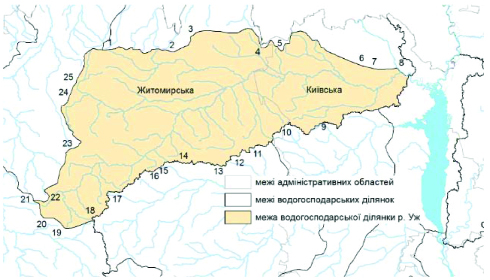                                                                   Опис межДодаток 57
до Меж районів річкових басейнів,
суббасейнів та водогосподарських ділянок
(пункт 5 розділу I)                                                            КАРТОСХЕМА —
                                                    Суббасейн р. Десна (М5.1.5)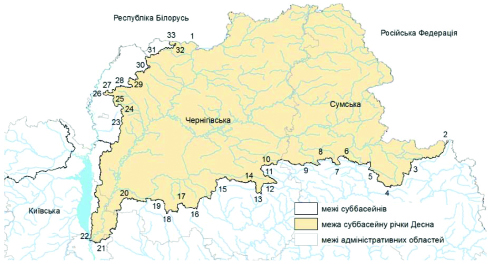                                                                   Опис межДодаток 58
до Меж районів річкових басейнів,
суббасейнів та водогосподарських ділянок
(підпункт 5.1 пункту 5 розділу I)                                                                          КАРТОСХЕМА —
                                                            Водогосподарська ділянка р. Десна
                                                      від державного кордону до гирла р. Сейм
                                                                                 (М5.1.5.53)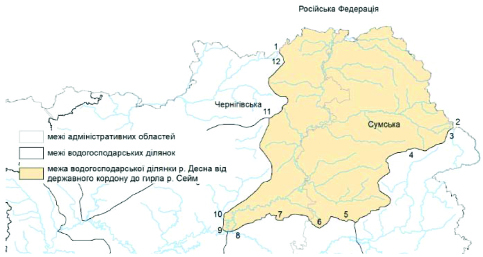                                                                   Опис межДодаток 59
до Меж районів річкових басейнів,
суббасейнів та водогосподарських ділянок
(підпункт 5.2 пункту 5 розділу I)                                                                          КАРТОСХЕМА —
                             Водогосподарська ділянка р. Десна від гирла р. Сейм до г/п Чернігів
                                                      (виключаючи рр. Сейм, Снов) (М5.1.5.54)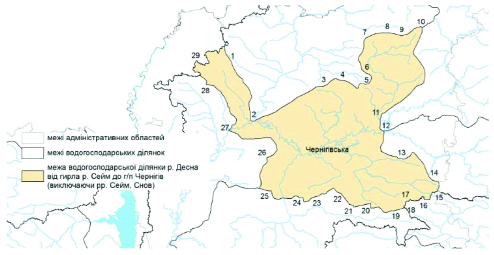                                                                   Опис межДодаток 60
до Меж районів річкових басейнів,
суббасейнів та водогосподарських ділянок
(підпункт 5.3 пункту 5 розділу I)                                                                          КАРТОСХЕМА —
                                      Водогосподарська ділянка р. Десна від г/п Чернігів до гирла
                                                            (виключаючи р. Остер) (М5.1.5.55)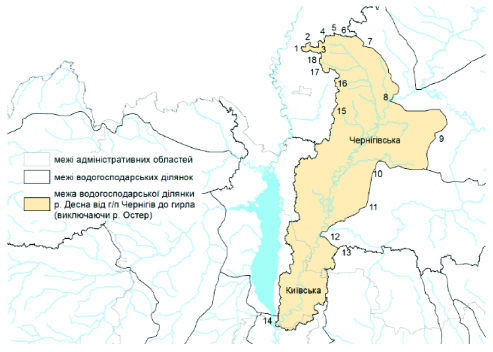                                                                   Опис межДодаток 61
до Меж районів річкових басейнів,
суббасейнів та водогосподарських ділянок
(підпункт 5.4 пункту 5 розділу I)                                                                          КАРТОСХЕМА —
                                                            Водогосподарська ділянка р. Сейм
                                                від державного кордону до г/п Мутин (М5.1.5.56)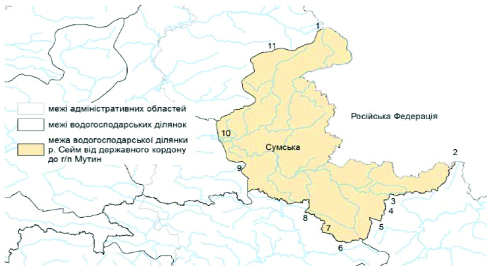                                                                   Опис меж Додаток 62
до Меж районів річкових басейнів,
суббасейнів та водогосподарських ділянок
(підпункт 5.5 пункту 5 розділу I)                                                                          КАРТОСХЕМА —
                                                            Водогосподарська ділянка р. Сейм
                                                             від г/п Мутин до гирла (М5.1.5.57)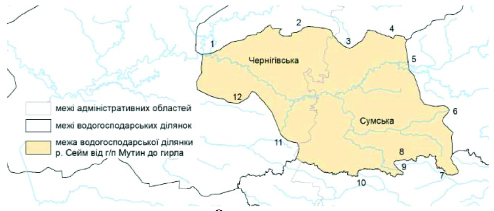                                                                   Опис межДодаток 63
до Меж районів річкових басейнів,
суббасейнів та водогосподарських ділянок
(підпункт 5.6 пункту 5 розділу I)                                                                          КАРТОСХЕМА —
                                                            Водогосподарська ділянка р. Снов
                                                                                 (М5.1.5.58)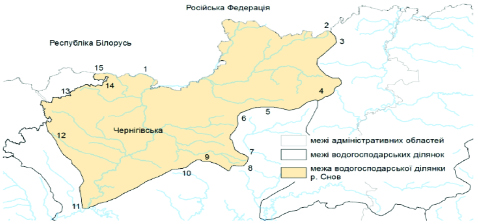                                                                   Опис межДодаток 64
до Меж районів річкових басейнів,
суббасейнів та водогосподарських ділянок
(підпункт 5.7 пункту 5 розділу I)                                                                          КАРТОСХЕМА —
                                                            Водогосподарська ділянка р. Остер
                                                                                 (М5.1.5.59)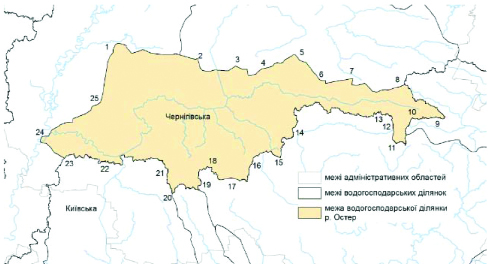                                                                   Опис межДодаток 65
до Меж районів річкових басейнів,
суббасейнів та водогосподарських ділянок
(розділ II)                                                                          КАРТОСХЕМА —
                                                        Район басейну річки Дністер (код М5.2)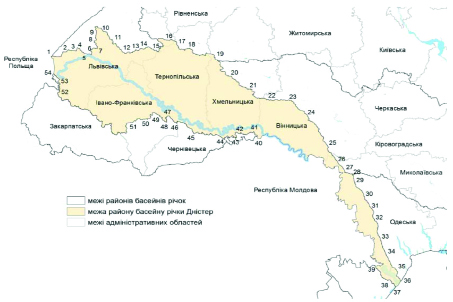                                                                   Опис межДодаток 66
до Меж районів річкових басейнів,
суббасейнів та водогосподарських ділянок
(пункт 1 розділу II)                                                            КАРТОСХЕМА —
                                            Водогосподарська ділянка р. Дністер
                                     від витоку до гирла р. Стрий (код М5.2.0.01)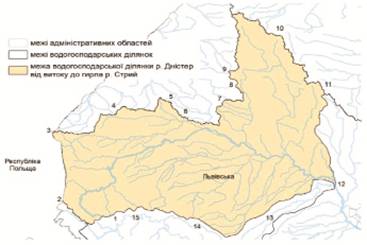                                                                   Опис межДодаток 67
до Меж районів річкових басейнів,
суббасейнів та водогосподарських ділянок
(пункт 2 розділу II)                                                                          КАРТОСХЕМА —
                                              Водогосподарська ділянка р. Стрий (код М5.2.0.02)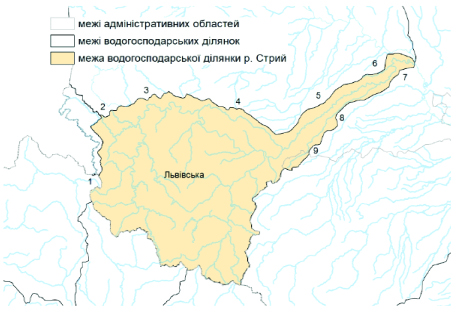                                                                   Опис межДодаток 68
до Меж районів річкових басейнів,
суббасейнів та водогосподарських ділянок
(пункт 3 розділу II)                                                                          КАРТОСХЕМА —
                                         Водогосподарська ділянка р. Дністер від гирла р. Стрий
                                                        до гирла р. Гнила Липа (код М5.2.0.03)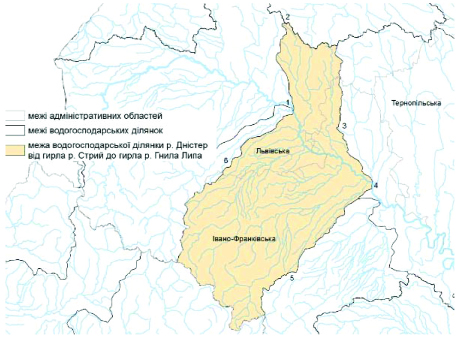                                                                   Опис межДодаток 69
до Меж районів річкових басейнів,
суббасейнів та водогосподарських ділянок
(пункт 4 розділу II)                                                                          КАРТОСХЕМА —
                                                          Водогосподарська ділянка р. Дністер
                                                      від гирла р. Гнила Липа до гирла р. Серет
                                 (включаючи р. Гнила Липа та виключаючи рр. Бистриця, Серет)
                                                                              (код М5.2.0.04)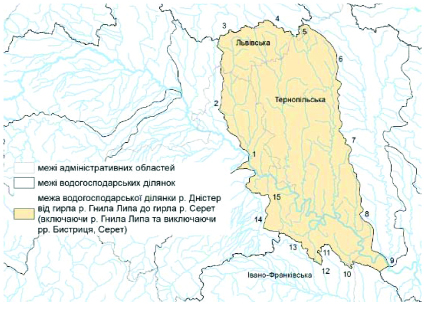                                                                   Опис межДодаток 70
до Меж районів річкових басейнів,
суббасейнів та водогосподарських ділянок
(пункт 5 розділу II)                                                            КАРТОСХЕМА —
                                          Водогосподарська ділянка р. Бистриця
                                                               (код М5.2.0.05)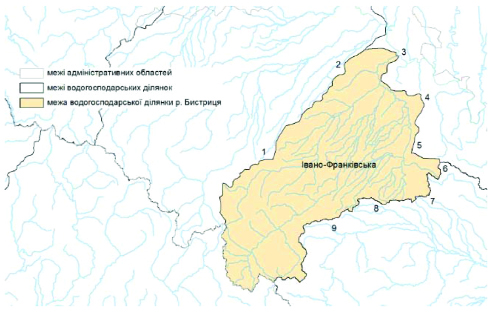                                                                   Опис межДодаток 71
до Mеж районів річкових басейнів,
суббасейнів та водогосподарських ділянок
(пункт 6 розділу II)                                                                          КАРТОСХЕМА —
                                              Водогосподарська ділянка р. Серет (код М5.2.0.06)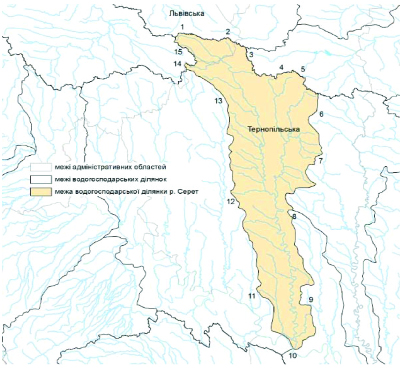                                                                   Опис межДодаток 72
до Меж районів річкових басейнів,
суббасейнів та водогосподарських ділянок
(пункт 7 розділу II)                                                                          КАРТОСХЕМА —
                                                          Водогосподарська ділянка р. Дністер
                                                  від гирла р. Серет до г/п Могилів-Подільський
                                                         (виключаючи р. Збруч) (код М5.2.0.07)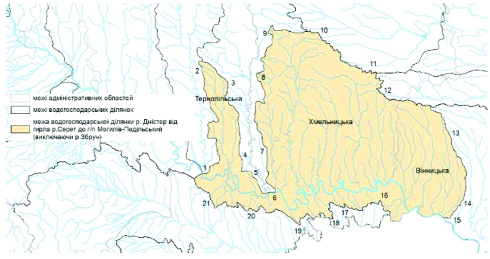                                                                   Опис межДодаток 73
до Меж районів річкових басейнів,
суббасейнів та водогосподарських ділянок
(пункт 8 розділу II)                                                                          КАРТОСХЕМА —
                                                            Водогосподарська ділянка р. Збруч
                                                                              (код М5.2.0.08)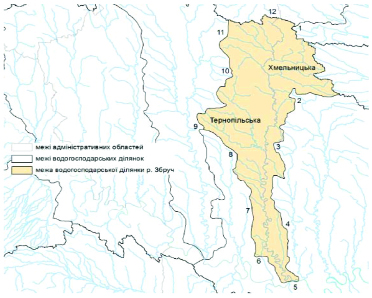                                                                   Опис межДодаток 74
до Меж районів річкових басейнів,
суббасейнів та водогосподарських ділянок
(пункт 9 розділу II)                                                                          КАРТОСХЕМА —
                                 Водогосподарська ділянка р. Дністер від г/п Могилів-Подільський
                                                         до державного кордону (код М5.2.0.09)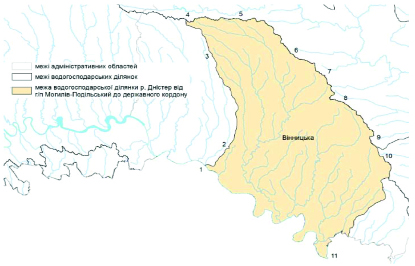                                                                   Опис межДодаток 75
до Меж районів річкових басейнів,
суббасейнів та водогосподарських ділянок
(пункт 10 розділу II)                                                                          КАРТОСХЕМА —
                                                          Водогосподарська ділянка р. Дністер
                                                       від державного кордону до гирла р. Реут
                                                             (в межах України) (код М5.2.0.10)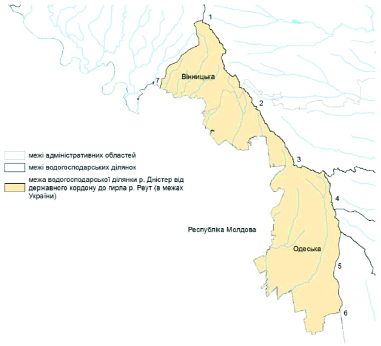                                                                   Опис межДодаток 76
до Меж районів річкових басейнів,
суббасейнів та водогосподарських ділянок
(пункт 11 розділу II)                                                            КАРТОСХЕМА —
                             Водогосподарська ділянка р. Дністер від гирла р. Бик
                                       до гирла (в межах України) (код М5.2.0.11)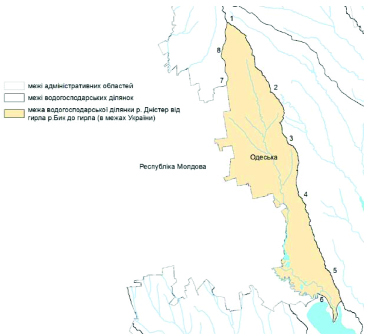                                                                   Опис межДодаток 77
до Меж районів річкових басейнів,
суббасейнів та водогосподарських ділянок
(пункт 12 розділу II)                                                                          КАРТОСХЕМА —
                                                Водогосподарська ділянка Дністровський лиман
                                                                              (код М5.2.0.12)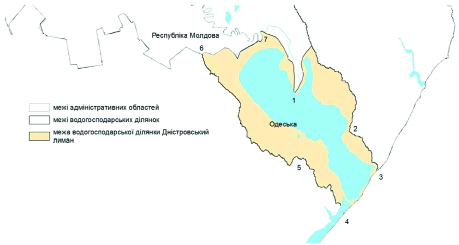                                                                   Опис межДодаток 78
до Меж районів річкових басейнів,
суббасейнів та водогосподарських ділянок
(розділ ІII)                                                            КАРТОСХЕМА —
                                           Район басейну річки Дунай (код М5.3)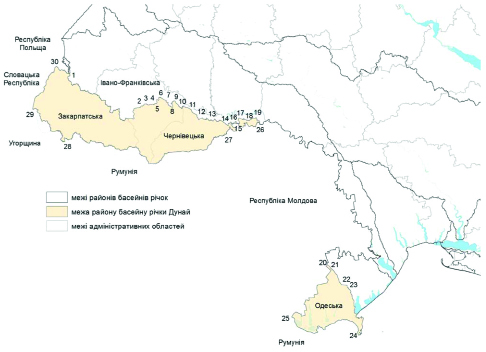                                                                   Опис межДодаток 79
до Меж районів річкових басейнів,
суббасейнів та водогосподарських ділянок
(пункт 1 розділу ІII)                                                                          КАРТОСХЕМА —
                                                            Суббасейн річки Тиса (код М5.3.1)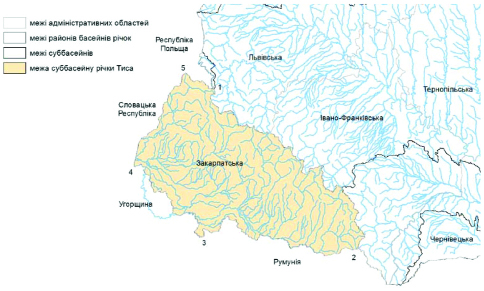                                                                   Опис межДодаток 80
до Меж районів річкових басейнів,
суббасейнів та водогосподарських ділянок
(підпункт 1.1 пункту 1 розділу ІII)                                                                          КАРТОСХЕМА —
                                                   Водогосподарська ділянка р. Тиса від витоку
                                                         до державного кордону (код М5.3.1.01)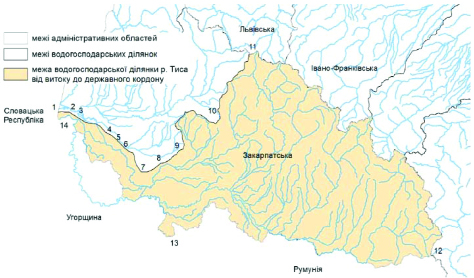                                                                   Опис межДодаток 81
до Меж районів річкових басейнів,
суббасейнів та водогосподарських ділянок
(підпункт 1.2 пункту 1 розділу ІII)                                                                          КАРТОСХЕМА —
                                               Водогосподарська ділянка р. Латориця від витоку
                                                         до державного кордону (код М5.3.1.02)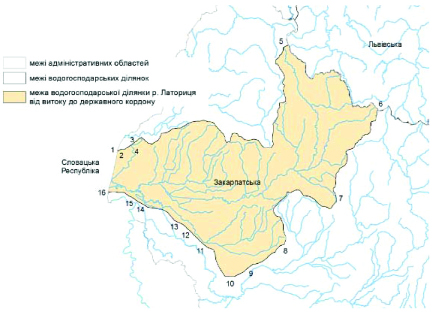                                                                   Опис межДодаток 82
до Меж районів річкових басейнів,
суббасейнів та водогосподарських ділянок
(підпункт 1.3 пункту 1 розділу ІII)                                                                          КАРТОСХЕМА —
                                                    Водогосподарська ділянка р. Уж від витоку
                                                         до державного кордону (код М5.3.1.03)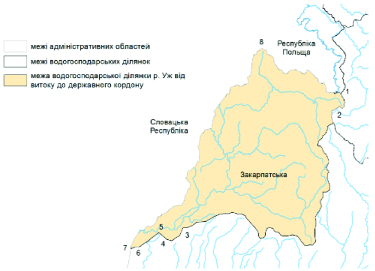                                                                   Опис межДодаток 83
до Меж районів річкових басейнів,
суббасейнів та водогосподарських ділянок
(пункт 2 розділу ІII)                                                                          КАРТОСХЕМА —
                         Суббасейн річки Прут (код М5.3.2) і водогосподарська ділянка р. Прут
                                               від витоку до державного кордону (код М5.3.2.04)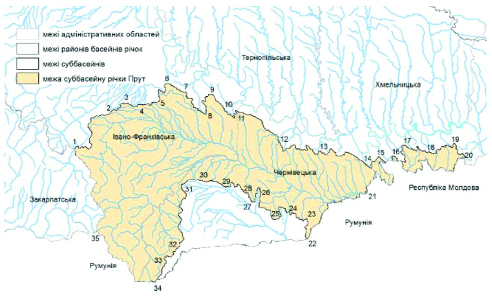                                                                   Опис межДодаток 84
до Меж районів річкових басейнів,
суббасейнів та водогосподарських ділянок
(пункт 3 розділу ІII)                                                                          КАРТОСХЕМА —
                                  Суббасейн річки Сірет (код М5.3.3) та водогосподарська ділянка
                                     річка Сірет від витоку до державного кордону (код М5.3.3.05)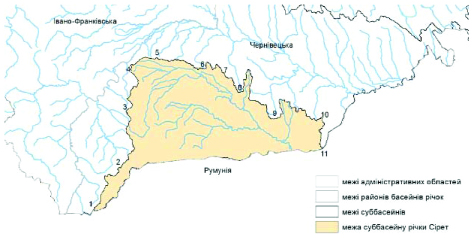                                                                   Опис межДодаток 85
до Меж районів річкових басейнів,
суббасейнів та водогосподарських ділянок
(пункт 4 розділу ІII)                                                                          КАРТОСХЕМА —
                                                       Суббасейн Нижнього Дунаю (код М5.3.4)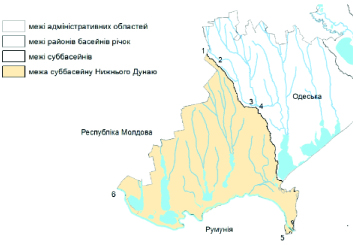                                                                   Опис межДодаток 86
до Меж районів річкових басейнів,
суббасейнів та водогосподарських ділянок
(підпункт 4.1 пункту 4 розділу ІII)                                                                          КАРТОСХЕМА —
                           Водогосподарська ділянка р. Дунай від державного кордону до гирла
                                                 (виключаючи рр. Кагул, Ялпуг) (код М5.3.4.06)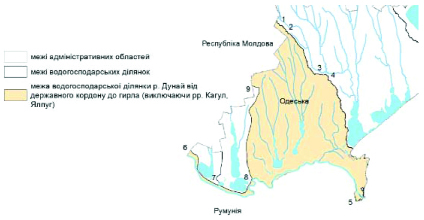                                                                   Опис межДодаток 87
до Меж районів річкових басейнів,
суббасейнів та водогосподарських ділянок
(підпункт 4.2 пункту 4 розділу ІII)                                                                          КАРТОСХЕМА —
                                                           Водогосподарська ділянка р. Кагул
                                                                    (включаючи озеро Кагул)
                                                                              (код М5.3.4.07)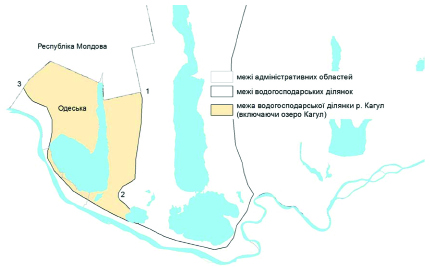                                                                   Опис межДодаток 88
до Меж районів річкових басейнів,
суббасейнів та водогосподарських ділянок
(підпункт 4.3 пункту 4 розділу ІII)                                                                          КАРТОСХЕМА —
                                                           Водогосподарська ділянка р. Ялпуг
                                                           (включаючи озера Ялпуг, Кугурлуй
                                                                              (код М5.3.4.08)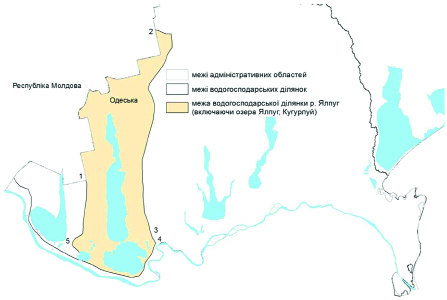                                                                   Опис межДодаток 89
до Меж районів річкових басейнів,
суббасейнів та водогосподарських ділянок
(розділ IV)                                                                          КАРТОСХЕМА —
                                                  Район басейну річки Південний Буг (код М5.4)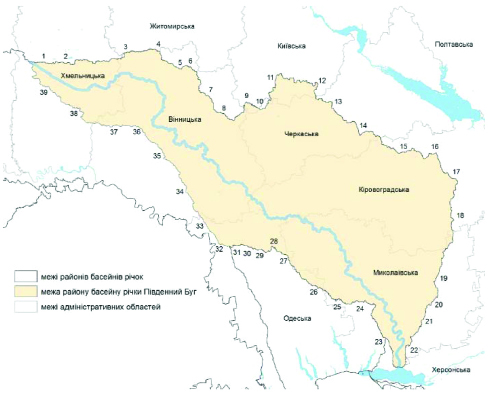                                                                   Опис межДодаток 90
до Меж районів річкових басейнів,
суббасейнів та водогосподарських ділянок
(пункт 1 розділу IV)                                                                          КАРТОСХЕМА —
                       Водогосподарська ділянка р. Південний Буг від витоку до гирла р. Іква
                                                           (включаючи р. Іква) (код М5.4.0.01)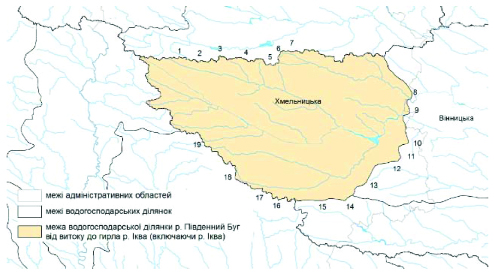                                                                   Опис межДодаток 91
до Меж районів річкових басейнів,
суббасейнів та водогосподарських ділянок
(пункт 2 розділу IV)                                                                          КАРТОСХЕМА —
                                                    Водогосподарська ділянка р. Південний Буг
                                                  від гирла р. Іква до г/п Селище (код М5.4.0.02)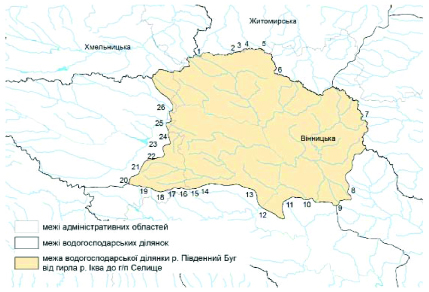                                                                   Опис межДодаток 92
до Меж районів річкових басейнів,
суббасейнів та водогосподарських ділянок
(пункт 3 розділу IV)                                                                          КАРТОСХЕМА —
                                                    Водогосподарська ділянка р. Південний Буг
                                    від г/п Селище до гирла р. Сільниця (включаючи р. Сільниця)
                                                                              (код М5.4.0.03)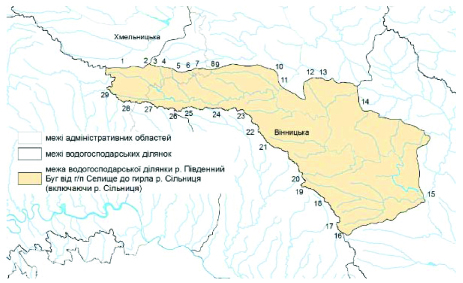                                                                   Опис межДодаток 93
до Меж районів річкових басейнів,
суббасейнів та водогосподарських ділянок
(пункт 4 розділу IV)                                                                          КАРТОСХЕМА —
                                                    Водогосподарська ділянка р. Південний Буг
                                        від гирла р. Сільниця до гирла р. Синюха (код М5.4.0.04)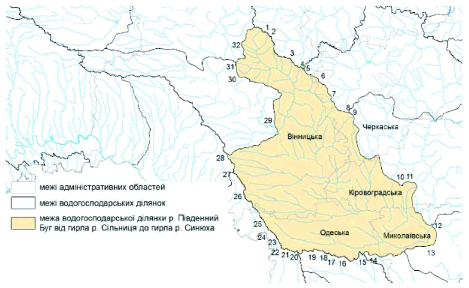                                                                   Опис межДодаток 94
до Меж районів річкових басейнів,
суббасейнів та водогосподарських ділянок
(пункт 5 розділу IV)                                                                          КАРТОСХЕМА —
                                                            Водогосподарська ділянка р. Тікич
                                                 (включаючи рр. Гнилий Тікич, Гірський Тікич)
                                                                              (код М5.4.0.05)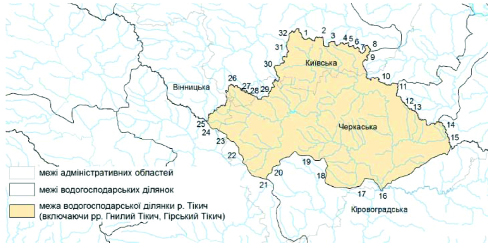                                                                   Опис межДодаток 95
до Меж районів річкових басейнів,
суббасейнів та водогосподарських ділянок
(пункт 6 розділу IV)                                                                          КАРТОСХЕМА —
                                                          Водогосподарська ділянка р. Синюха
                                                    (включаючи р. Велика Вись) (код М5.4.0.06)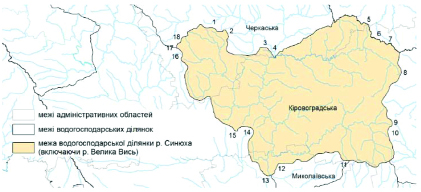                                                                   Опис межДодаток 96
до Меж районів річкових басейнів,
суббасейнів та водогосподарських ділянок
(пункт 7 розділу IV)                                                                          КАРТОСХЕМА —
                                                    Водогосподарська ділянка р. Південний Буг
                                        від гирла р. Синюха до г/п Олександрівка (код М5.4.0.07)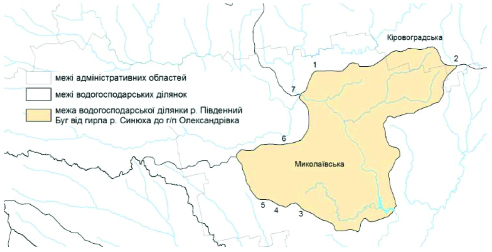                                                                   Опис межДодаток 97
до Меж районів річкових басейнів,
суббасейнів та водогосподарських ділянок
(пункт 8 розділу IV)                                                                          КАРТОСХЕМА —
                                                    Водогосподарська ділянка р. Південний Буг
                                           від г/п Олександрівка до гирла (виключаючи р. Інгул)
                                                                              (код М5.4.0.08)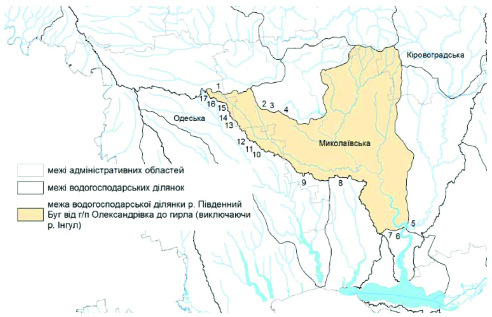                                                                   Опис межДодаток 98
до Меж районів річкових басейнів,
суббасейнів та водогосподарських ділянок
(пункт 9 розділу IV)                                                                          КАРТОСХЕМА —
                                                            Водогосподарська ділянка р. Інгул
                                                               від витоку до гирла р. Березівка
                                                       (включаючи р. Березівка) (код М5.4.0.09)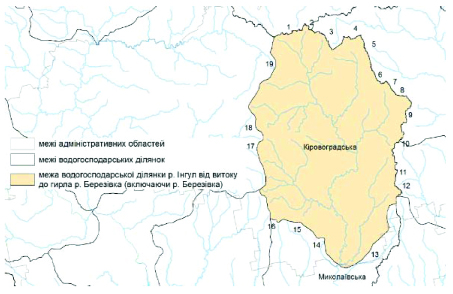                                                                   Опис межДодаток 99
до Меж районів річкових басейнів,
суббасейнів та водогосподарських ділянок
(пункт 10 розділу IV)                                                                          КАРТОСХЕМА —
                                                            Водогосподарська ділянка р. Інгул
                                                  від гирла р. Березівка до гирла (код М5.4.0.10)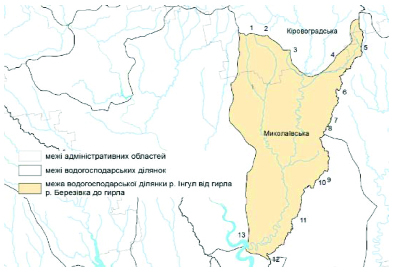                                                                   Опис межДодаток 100
до Меж районів річкових басейнів,
суббасейнів та водогосподарських ділянок
(пункт 11 розділу IV)                                                                          КАРТОСХЕМА —
                                        Водогосподарська ділянка Бузький лиман (код М5.4.0.11)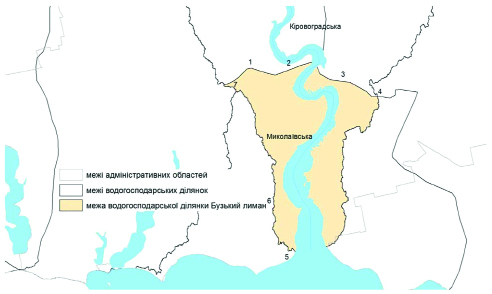                                                                   Опис межТочка на карто-схеміНаселений пунктРайонОбласть1с. ЛіснеШепетівськийХмельницька2с. ГринькиНовоград-ВолинськийЖитомирська3с. МарківкаНовоград-ВолинськийЖитомирська4с. Пилипо-КошараЖитомирськийЖитомирська5с. КаміньЖитомирськийЖитомирська6с. МотрункиЖитомирськийЖитомирська7с. ЛісогіркаХмільницькийВінницька8с. ВерхнякиХмельницькийХмельницька9м. КрасилівХмельницькийХмельницька10с. ЛичівкаХмельницькийХмельницька11смт БазаліяХмельницькийХмельницька12с. Волиця ДругаХмельницькийХмельницька13с. РокитнеШепетівськийХмельницька14с. ПилькиШепетівськийХмельницька15с. БілокриниччяШепетівськийХмельницькаТочка на карто-схеміНаселений пунктРайонОбласть1с. Броницька ГутаНовоград-ВолинськийЖитомирська2с. СербиНовоград-ВолинськийЖитомирська3с. РихальськеНовоград-ВолинськийЖитомирська4с. АбрамокНовоград-ВолинськийЖитомирська5с. ДубівкаНовоград-ВолинськийЖитомирська6с. КошелівкаЖитомирськийЖитомирська7с. БудищеЖитомирськийЖитомирська8с. Новий ЗаводЖитомирськийЖитомирська9с. ТовщаЖитомирськийЖитомирська10с. Пилипо-КошараЖитомирськийЖитомирська11с. МарківкаНовоград-ВолинськийЖитомирська12с. ГринькиНовоград-ВолинськийЖитомирська13с. ЛіснеШепетівськийХмельницька14с. ВачівШепетівськийХмельницька15с. ВолицяШепетівськийХмельницька16с. КуражРівненськийРівненська17с. ПошукиРівненськийРівненська18с. ГоловницяРівненськийРівненська19с. УстяРівненськийРівненськаТочка на карто-схеміНаселений пунктРайонОбласть1с. КолкиСарненськийРівненська2с. УстяРівненськийРівненська3с. ГоловницяРівненськийРівненська4с. ПашукиРівненськийРівненська5с. БранівРівненськийРівненська6с. СинівРівненськийРівненська7с. МалинівкаРівненськийРівненська8с. Велика КупляРівненськийРівненська9с. ЯблуннеРівненськийРівненська10с. МалинськРівненськийРівненська11с. ЯринівкаСарненськийРівненськаТочка на карто-схеміЛінія державного кордону,
населений пунктРайонОбласть1с. ПеребродиСарненськийРівненська2–3Державний кордон
із Республікою Білорусь4с. БудкиКоростенськийЖитомирська5с. Великі ОзераСарненськийРівненськаТочка на карто-схеміЛінія державного кордону,
населений пунктРайонОбласть1–2Державний кордон
із Республікою Білорусь3с. ВозничіКоростенськийЖитомирська4с. БігуньКоростенськийЖитомирська5с. ГородецьКоростенськийЖитомирська6с. ТопільняКоростенськийЖитомирська7с. Малий КривотинНовоград-ВолинськийЖитомирська8с. АндрієвичіНовоград-ВолинськийЖитомирська9с. РихальськеНовоград-ВолинськийЖитомирська10с. СербиНовоград-ВолинськийЖитомирська11с. Броницька ГутаНовоград-ВолинськийЖитомирська12с. БудкиКоростенськийЖитомирськаТочка на карто-схеміНаселений пунктРайонОбласть12341с. ЗадорожокКоростенськийЖитомирська2с. ЧерепинКоростенськийЖитомирська3смт ПершотравневеКоростенськийЖитомирська4с. Стара РадчаКоростенськийЖитомирська5смт ВільчаВишгородськийКиївська6с. СтечанкаВишгородськийКиївська7с. КорогодВишгородськийКиївська8м. ЧорнобильВишгородськийКиївська9с. МусійкиВишгородськийКиївська10с. РубежівкаКоростенськийЖитомирська11с. ЯрочищеКоростенськийЖитомирська12с. ЗаліскиКоростенськийЖитомирська13с. ШевченковеКоростенськийЖитомирська14с. ДіброваКоростенськийЖитомирська15с. ЗлобичіКоростенськийЖитомирська16с. НивкиКоростенськийЖитомирська123417с. ЯблунівкаЖитомирськийЖитомирська18с. АнтонівкаНовоград-ВолинськийЖитомирська19с. ДубівкаНовоград-ВолинськийЖитомирська20с. АбрамокНовоград-ВолинськийЖитомирська21с. РихальськеНовоград-ВолинськийЖитомирська22с. АндрієвичіНовоград-ВолинськийЖитомирська23с. Малий КривотинНовоград-ВолинськийЖитомирська24с. ЖеревціКоростенськийЖитомирська25с. ТопільняКоростенськийЖитомирськаТочка на карто-схеміЛінія державного кордону,
населений пунктЛінія державного кордону,
населений пунктРайонОбласть122341–2Державний кордон
із Російською ФедерацієюДержавний кордон
із Російською Федерацією3c.ВербовеСумськийСумська4c.МашаріСумськийСумська122345c.ГаннівськеСумськийСумська6c.ВоскресенкаКонотопськийСумська7c.ВознесенкаКонотопськийСумська8c.СалтиковеКонотопськийСумська9c.ШевченковеКонотопськийСумська10c.КуріньНіжинськийЧернігівська11c.ЗарукавнеНіжинськийЧернігівська12c.РубанкаНіжинськийЧернігівська13смтПарафіївкаПрилуцькийЧернігівська14c.БільмачівкаПрилуцькийЧернігівська15c.ДорогинкаПрилуцькийЧернігівська16c.СофіївкаНіжинськийЧернігівська17c.Степові ХуториНіжинськийЧернігівська18c.ЗатишшяНіжинськийЧернігівська19c.КобижчаНіжинськийЧернігівська20c.БулахівЧернігівськийЧернігівська21м. Київм. Київ22c.ОсещинаВишгородськийКиївська23c.КархівкаЧернігівськийЧернігівська24c.МоскаліЧернігівськийЧернігівська25c.ГубаріЧернігівськийЧернігівська26c.МалинівкаЧернігівськийЧернігівська27c.ПетрикиЧернігівськийЧернігівська28c.УбіжичіЧернігівськийЧернігівська29смтРіпкиЧернігівськийЧернігівська30c.ЛовиньЧернігівськийЧернігівська31c.ВаганичіЧернігівськийЧернігівська32c.ЛемешівкаЧернігівськийЧернігівська33–1Державний кордон
із Республікою БілорусьДержавний кордон
із Республікою БілорусьТочка на карто-схеміЛінія державного кордону,
населений пунктЛінія державного кордону,
населений пунктРайонОбласть1–2Державний кордон
із Російською ФедерацієюДержавний кордон
із Російською Федерацією3с.ПустогородШосткинськийСумська4с.ГорілеШосткинськийСумська5с.БуйваловеКонотопськийСумська6с.АлтинівкаКонотопськийСумська7с.КарильськеНовгород-СіверськийЧернігівська8с.ПекарівКорюківськийЧернігівська9с.Мале УстяКорюківськийЧернігівська10с.ЗагребелляКорюківськийЧернігівська11с.ФаївкаНовгород-СіверськийЧернігівська12с.ОсовеНовгород-СіверськийЧернігівськаТочка на карто-схеміНаселений пунктНаселений пунктРайонОбласть122341с.НевкляЧернігівськийЧернігівська2с.БрусилівЧернігівськийЧернігівська3с.КирилівкаКорюківськийЧернігівська4с.ТютюнницяКорюківськийЧернігівська5с.МатвіївкаКорюківськийЧернігівська6с.СавинкиКорюківськийЧернігівська7с.НовоселівкаКорюківськийЧернігівська8с.Чорний РігНовгород-СіверськийЧернігівська11с.ЗагребелляКорюківськийЧернігівська12с.Мале УстяКорюківськийЧернігівська13с.ТростянкаНіжинськийЧернігівська14с.ХалимоновеНіжинськийЧернігівська15с.ТиницяНіжинськийЧернігівська16с.КуріньНіжинськийЧернігівська17с.ОполонськеНіжинськийЧернігівська18с.ЗарукавнеНіжинськийЧернігівська19с.Перше ТравняНіжинськийЧернігівська1223420с.ПлискиНіжинськийЧернігівська21с.Хороше ОзероНіжинськийЧернігівська22с.ПрохориНіжинськийЧернігівська23с.Мала КошелівкаНіжинськийЧернігівська24с.ВертіївкаНіжинськийЧернігівська25с.КукшинНіжинськийЧернігівська26смтКуликівкаЧернігівськийЧернігівська27м.Чернігів28с.ВербичіЧернігівськийЧернігівська29смтРіпкиЧернігівськийЧернігівськаТочка на карто-схеміНаселений пунктРайонОбласть1с. МалинівкаЧернігівськийЧернігівська2с. МохначіЧернігівськийЧернігівська3с. Великий ЗліївЧернігівськийЧернігівська4с. ПетрушіЧернігівськийЧернігівська5с. УбіжичіЧернігівськийЧернігівська6с. МутичівЧернігівськийЧернігівська7с. ВербичіЧернігівськийЧернігівська8м. Чернігів9смт КуликівкаЧернігівськийЧернігівська10с. КрасилівкаЧернігівськийЧернігівська11с. КіптіЧернігівськийЧернігівська12м. ОстерЧернігівськийЧернігівська13с. БулахівЧернігівськийЧернігівська14с. ОсещинаВишгородськийКиївська15с. КархівкаЧернігівськийЧернігівська16с. МоскаліЧернігівськийЧернігівська17с. ДуханкиЧернігівськийЧернігівська18с. ПушкінеЧернігівськийЧернігівськаТочка на карто-схеміЛінія державного кордону,
населений пунктЛінія державного кордону,
населений пунктРайонОбласть1–2Державний кордон
із Російською ФедерацієюДержавний кордон
із Російською Федерацією3с.ГрафськеСумськийСумська4с.СофіївкаСумськийСумська5с.ГоловашівкаСумськийСумська6с.МашаріСумськийСумська7с.БобрикСумськийСумська8с.Ганнівка-ТернівськаСумськийСумська9с.ГвинтовеКонотопськийСумська10с.МутинКонотопськийСумська11с.ГорілеШосткинськийСумськаТочка на карто-схеміНаселений пунктНаселений пунктРайонОбласть1с.ПекарівКорюківськийЧернігівська2с.КарильськеНовгород-СіверськийЧернігівська3с.АлтинівкаКонотопськийСумська4с.БуйваловеКонотопськийСумська5с.МутинКонотопськийСумська6с.ГвинтовеКонотопськийСумська7с.КоренівкаКонотопськийСумська8с.СалтиковеКонотопськийСумська9с.КраснеКонотопськийСумська10с.ШевченковеКонотопськийСумська11с.ХалимоновеНіжинськийЧернігівська12с.ТростянкаНіжинськийЧернігівськаТочка на карто-схеміЛінія державного кордону,
населений пунктЛінія державного кордону,
населений пунктРайонОбласть1–2Державний кордон
із Російською ФедерацієюДержавний кордон
із Російською Федерацією3с.ОсовеНовгород-СіверськийЧернігівська4с.ФаївкаНовгород-СіверськийЧернігівська5с.Чорний РігНовгород-СіверськийЧернігівська6с.НовоселівкаКорюківськийЧернігівська7с.СавинкиКорюківськийЧернігівська8с.МатвіївкаКорюківськийЧернігівська9с.ТютюнницяКорюківськийЧернігівська10с.КирилівкаКорюківськийЧернігівська11с.БрусилівЧернігівськийЧернігівська12с.НевкляЧернігівськийЧернігівська13с.ВаганичіЧернігівськийЧернігівська14с.ЛемешівкаЧернігівськийЧернігівська15–1Державний кордон
із Республікою БілорусьДержавний кордон
із Республікою БілорусьТочка на карто-схеміНаселений пунктРайонОбласть12341с. КрасилівкаЧернігівськийЧернігівська2с. КукшинНіжинськийЧернігівська3с. ВертіївкаНіжинськийЧернігівська4с. Мала КошелівкаНіжинськийЧернігівська5с. ПрохориНіжинськийЧернігівська6с. Хороше ОзероНіжинськийЧернігівська7с. ПлискиНіжинськийЧернігівська8с. Перше ТравняНіжинськийЧернігівська9с. РубанкаНіжинськийЧернігівська10с. КовальовеНіжинськийЧернігівська11смт ПарафіївкаПрилуцькийЧернігівська12с. ХаїхаПрилуцькийЧернігівська13с. БільмачівкаПрилуцькийЧернігівська14с. ДорогинкаПрилуцькийЧернігівська15с. Велика ДорогаНіжинськийЧернігівська16смт ЛосинівкаНіжинськийЧернігівська123417с. СофіївкаНіжинськийЧернігівська18с. Степові ХуториНіжинськийЧернігівська19с. ГорбачіНіжинськийЧернігівська20с. УрожайнеНіжинськийЧернігівська21с. КобижчаНіжинськийЧернігівська22с. МирнеЧернігівськийЧернігівська23с. БулахівЧернігівськийЧернігівська24м. ОстерЧернігівськийЧернігівська25с. КіптіЧернігівськийЧернігівськаТочка на карто-схеміЛінія державного кордону
та населений пунктЛінія державного кордону
та населений пунктРайонОбласть122342с.ЧижкиСамбірськийЛьвівська3с.ХлипліЯворівськийЛьвівська4с.ВишенькаЯворівськийЛьвівська5с.ОстрівСамбірськийЛьвівська6с.ГрадівкаЛьвівськийЛьвівська7с.ЗалужаниЛьвівськийЛьвівська8м. Городокм. ГородокЛьвівськийЛьвівська9с.ДобростаниЯворівськийЛьвівська10с.ЗашківЛьвівськийЛьвівська11м. Львівм. Львів12с.ВоловеЛьвівськийЛьвівська13с.ЛагодівЛьвівськийЛьвівська14с.ГологориЗолочівськийЛьвівська15с.НовоселищеЗолочівськийЛьвівська16смт Підкаміньсмт ПідкаміньЗолочівськийЛьвівська17с.Загір’яТернопільськийТернопільська18с.РешнівкаТернопільськийТернопільська19с.АвратинХмельницькийХмельницька20с.КудринціХмельницькийХмельницька21с.ЗагінціХмельницькийХмельницька22с.МирнеЖмеринськийВінницька23м. Жмеринкам. ЖмеринкаВінницька24с.Рахни-ЛісовіТульчинськийВінницька25с.ГолубечеТульчинськийВінницька26м. Кодимам. КодимаПодільськийОдеська27смт Слобідкасмт СлобідкаПодільськийОдеська28с.БорщіПодільськийОдеська29м. Подільськм. ПодільськОдеська30с.МардарівкаПодільськийОдеська31смт Затишшясмт ЗатишшяРоздільнянськийОдеська32с.НовоборисівкаРоздільнянськийОдеська33м. Роздільнам. РоздільнаРоздільнянськийОдеська34с.ПовстанськеОдеськийОдеська35смт Овідіопольсмт ОвідіопольОдеськийОдеська36с.Кароліно-БугазОдеськийОдеська37смт Затокасмт ЗатокаБілгород-ДністровськийОдеська38с.СалганиБілгород-ДністровськийОдеська1223439–40Державний кордон
із Республікою МолдоваДержавний кордон
із Республікою Молдова41с.СербичаниДністровськийЧернівецька42с.БузовицяДністровськийЧернівецька43с.НелипівціДністровськийЧернівецька45с.ЮрківціЧернівецькийЧернівецька46с.Ясенів-ПільнийКоломийськийІвано-Франківська47с.ТишківціКоломийськийІвано-Франківська48с.СорокиКоломийськийІвано-Франківська49смт Обертинсмт ОбертинІвано-ФранківськийІвано-Франківська50с.КоршівКоломийськийІвано-Франківська51с.ЛоєваНадвірнянськийІвано-Франківська52с.ЯворівСамбірськийЛьвівська53с.Верхня ЯблунькаСамбірськийЛьвівська54–1Державний кордон
із Республікою ПольщаДержавний кордон
із Республікою ПольщаТочка на карто-схеміЛінія державного кордону
та населений пунктРайонОбласть1с. КоритищеСамбірськийЛьвівська2–3Державний кордон
із Республікою Польща4с. ЧижкиСамбірськийЛьвівська5с. ЗалужаниЛьвівськийЛьвівська6с. ОстрівСамбірськийЛьвівська7с. ГрадівкаЛьвівськийЛьвівська8м. ГородокЛьвівськийЛьвівська9с. РечичаниЛьвівськийЛьвівська10с. БіркиЛьвівськийЛьвівська11м. Львів12с. Кам’янеСтрийськийЛьвівська13м. СтрийЛьвівська14с. ОрівСтрийськийЛьвівська15с. Тур’єСамбірськийЛьвівськаТочка на карто-схеміНаселений пунктРайонОбласть1с. ЯворівСамбірськийЛьвівська2с. Верхня ЯблунькаСамбірськийЛьвівська3с. Тур’єСамбірськийЛьвівська4с. ОрівСтрийськийЛьвівська5м. СтрийЛьвівська6с. ТурадиСтрийськийЛьвівська7м. ЖидачівСтрийськийЛьвівська8с. СтрілківСтрийськийЛьвівська9с. ГорішнєСтрийськийЛьвівськаТочка на карто-схеміНаселений пунктРайонОбласть1с. Кам’янеСтрийськийЛьвівська2м. Львів3с. ЯвчеІвано-ФранківськийІвано-Франківська4м. ГаличІвано-ФранківськийІвано-Франківська5с. БогрівкаІвано-ФранківськийІвано-Франківська6с. ГорішнєСтрийськийЛьвівська7смт ГніздичівСтрийськийЛьвівськаТочка на карто-схеміНаселений пунктРайонОбласть1м. ГаличІвано-ФранківськийІвано-Франківська2с. ЯвчеІвано-ФранківськийІвано-Франківська3с. ЛагодівЛьвівськийЛьвівська4с. ВоронякиЗолочівськийЛьвівська5с. ПідлипціЗолочівськийЛьвівська6с. ОзернаТернопільськийТернопільська7с. ХмелівкаТернопільськийТернопільська8с. ПоділляЧортківськийТернопільська9с. ГородокТернопільськаТернопільська10с. Ясенів-ПільнийКоломийськийІвано-Франківська11с. ТишківціКоломийськийІвано-Франківська12с. СорокиКоломийськийІвано-Франківська13смт ОбертинІвано-ФранківськийІвано-Франківська14с. Нові КривотулиІвано-ФранківськийІвано-Франківська15с. КлубівціІвано-ФранківськийІвано-ФранківськаТочка на карто-схеміНаселений пунктРайонОбласть1с. БогрівкаІвано-ФранківськийІвано-Франківська2с. МайданІвано-ФранківськийІвано-Франківська3смт ЄзупільІвано-ФранківськийІвано-Франківська4с. КлубівціІвано-ФранківськийІвано-Франківська5с. Нові КривотулиІвано-ФранківськийІвано-Франківська6с. БортникиІвано-ФранківськийІвано-Франківська7с. КоршівКоломийськийІвано-Франківська8с. Середній МайданНадвірнянськийІвано-Франківська9с. ЛоєваНадвірнянськийІвано-ФранківськаТочка на карто-схеміНаселений пунктРайонОбласть12341с. ТеребежіЗолочівськийЛьвівська2смт ПідкаміньЗолочівськийЛьвівська3с. Загір’яТернопільськийТернопільська4с. ГніздичнеТернопільськийТернопільська5с. РешнівкаТернопільськийТернопільська6с. Новий РоговецьТернопільськийТернопільська7с. ПолупанівкаТернопільськийТернопільська8с. КобиловолокиТернопільськийТернопільська9с. ГлибочокЧортківськийТернопільська10с. ГородокЧортківськийТернопільська123411с. ПоділляЧортківськийТернопільська12с. Стара БрикуляТернопільськийТернопільська13с. ОзернаТернопільськийТернопільська14с. Дерев’янкиЗолочівськийЛьвівська15с. ВерхобужЗолочівськийЛьвівськаТочка на карто-схеміНаселений пунктРайонОбласть12341с. ГородокЧортківськийТернопільська2с. КобиловолокиТернопільськийТернопільська3с. КрогулецьЧортківськийТернопільська4с. ГермаківкаЧортківськийТернопільська5с. КудринціЧортківськийТернопільська6с. ОкопиЧортківськийТернопільська12347с. ОрининКам’янець-ПодільськийХмельницька8с. ІванківціХмельницькийХмельницька9с. ГречанаХмельницькийХмельницька10с. КудринціХмельницькийХмельницька11с. ЗагінціХмельницькийХмельницька12с. ОхрімівціХмельницькийХмельницька13с. ПопівціЖмеринськийВінницька14с. КонатківціЖмеринськийВінницька15м. Могилів-ПодільськийВінницька16с. СербичаниДністровськийЧернівецька17с. БузовицяДністровськийЧернівецька18с. НелипівціДністровськийЧернівецька19с. КозиряниДністровськийЧернівецька20с. КлішківціДністровськийЧернівецька21с. ЮрківціЧернівецькийЧернівецькаТочка на карто-схеміНаселений пунктРайонОбласть1с. АвратинХмельницькийХмельницька2с. ГречанаХмельницькийХмельницька3с. ІванківціХмельницькийХмельницька4с. ОрининКам’янець-ПодільськийХмельницька5с. ОкопиЧортківськийТернопільська6с. Іване-ПустеЧортківськийТернопільська7с. ГуштинЧортківськийТернопільська8с. КрогулецьЧортківськийТернопільська9с. МшанецьТернопільськийТернопільська10с. КолодіївкаТернопільськийТернопільська11с. Новий РоговецьТернопільськийТернопільська12с. МоскалівкаКременецькийТернопільськаТочка на карто-схеміЛінія державного кордону
та населений пунктРайонОбласть1м. Могилів-ПодільськийВінницька2с. ІвашківціЖмеринськийВінницька3с. ПопівціЖмеринськийВінницька4с. МирнеЖмеринськийВінницька5м. ЖмеринкаВінницька6с. ПеньківкаЖмеринськийВінницька7с. Рахни-ЛісовіТульчинськийВінницька8с. ЮрківкаТульчинськийВінницька9смт ВапняркаТульчинськийВінницька10с. ВисокеТульчинськийВінницька11–1Державний кордон із Республікою МолдоваТочка на карто-схеміЛінія державного кордону
та населений пунктРайонОбласть1с. КрижопільТульчинськийВінницька2м. КодимаПодільськийОдеська3смт СлобідкаПодільськийОдеська4м. ПодільськОдеська5с. ОлександрівкаПодільськийОдеська6–7Державний кордон
із Республікою МолдоваТочка на карто-схеміЛінія державного кордону
та населений пунктРайонОбласть1с. НовоселівкаПодільськийОдеська2смт ЗатишшяРоздільнянськийОдеська3с. НовоборисівкаРоздільнянськийОдеська4м. РоздільнаРоздільнянськийОдеська5с. ПовстанськеОдеськийОдеська6–7Державний кордон
із Республікою Молдова8с. НовосамаркаРоздільнянськийОдеськаТочка на карто-схеміЛінія державного кордону
та населений пунктРайонОбласть1с. УстяБілгород-ДністровськийОдеська2смт ОвідіопольОдеськийОдеська3с. Кароліно-БугазБілгород-ДністровськийОдеська4смт ЗатокаБілгород-ДністровськийОдеська5с. СалганиБілгород-ДністровськийОдеська6–7Державний кордон
із Республікою МолдоваТочка на карто-схеміЛінія державного кордону та населений пунктЛінія державного кордону та населений пунктРайонОбласть122342с.ЛоєваНадвірнянськийІвано-Франківська3с.Середній МайданНадвірнянськийІвано-Франківська4с.СідлищеКоломийськийІвано-Франківська5с.КоршівКоломийськийІвано-Франківська6с.БортникиІвано-ФранківськийІвано-Франківська7смт Обертинсмт ОбертинІвано-ФранківськийІвано-Франківська8с.СорокиКоломийськийІвано-Франківська9с.ТишківціКоломийськийІвано-Франківська10с.Ясенів-ПільнийКоломийськийІвано-Франківська11с.РудкаЧернівецькийЧернівецька12с.ЮрківціЧернівецькийЧернівецька13с.КлішківціДністровськийЧернівецька1223414с.КозиряниДністровськийЧернівецька15с.СлобідкаДністровськийЧернівецька16с.НелипівціДністровськийЧернівецька17с.БузовицяДністровськийЧернівецька18с.ГрубнаДністровськийЧернівецька19с.СербичаниДністровськийЧернівецька21с.ПідгірнеБолградськийОдеська22с.ТеплицяБолградськийОдеська23м.АрцизБолградськийОдеська24–25Державний кордоніз РумунієюДержавний кордоніз Румунією25–20Державний кордоніз Республікою МолдоваДержавний кордоніз Республікою Молдова26–27Державний кордоніз Республікою МолдоваДержавний кордоніз Республікою Молдова27–28Державний кордоніз РумунієюДержавний кордоніз Румунією28–29Державний кордоніз УгорщиноюДержавний кордоніз Угорщиною29–30Державний кордон
зі Словацькою РеспублікоюДержавний кордон
зі Словацькою Республікою30–1Державний кордоніз Республікою ПольщаДержавний кордоніз Республікою ПольщаТочка на карто-схеміЛінія державного та адміністративного кордону1–2Адміністративний кордон Закарпатської області2–3Державний кордон із Румунією3–4Державний кордон із Угорщиною4–5Державний кордон із Словацькою Республікою5–1Державний кордон із Республікою ПольщаТочка на карто-схеміЛінія державного
та адміністративного кордону, населений пунктРайонОбласть2с. ЧервонеУжгородськийЗакарпатська3с. ПетрівкаУжгородськийЗакарпатська4с. СернеМукачівськийЗакарпатська5с. БаркасовоМукачівськийЗакарпатська6с. ГутБерегівськийЗакарпатська7с. КідьошБерегівськийЗакарпатська8с. Нижні РеметиБерегівськийЗакарпатська9с. ДунковицяХустськийЗакарпатська10с. РосошМукачівськийЗакарпатська11–12Адміністративний кордон Закарпатської області12–13Державний кордон із Румунією13–14Державний кордон із Угорщиною14–1Державний кордон
із Словацькою РеспублікоюТочка на карто-схеміЛінія державного
та адміністративного кордону, населений пунктРайонОбласть2с. ПаллоУжгородськийЗакарпатська3с. ТарнівціУжгородськийЗакарпатська4с. ГалочУжгородськийЗакарпатська5–6Адмінiстративний кордон Закарпатської області7с. РосошМукачівськийЗакарпатська8с. ДунковицяХустськийЗакарпатська9с. Нижні РеметиБерегівськийЗакарпатська10с. КідьошБерегівськийЗакарпатська11с. ГутБерегівськийЗакарпатська12с. БаркасовоМукачівськийЗакарпатська13с. СернеМукачівськийЗакарпатська14с. ПетрівкаУжгородськийЗакарпатська15с. ЧервонеУжгородськийЗакарпатська16–1Державний кордон
із Словацькою РеспублікоюТочка на карто-схеміЛінія державного
та адміністративного кордону, населений пунктЛінія державного
та адміністративного кордону, населений пунктРайонОбласть1–2Адміністративний кордон Закарпатської областіАдміністративний кордон Закарпатської області3с.ОріховицяУжгородськийЗакарпатська4с.ГалочУжгородськийЗакарпатська5с.ТарнівціУжгородськийЗакарпатська6с.ПаллоУжгородськийЗакарпатська7–8Державний кордон
із Словацькою РеспублікоюДержавний кордон
із Словацькою Республікою8–1Державний кордон
із Республікою ПольщаДержавний кордон
із Республікою ПольщаТочка на карто-схеміЛінія державного та адміністративного кордону, населений пунктЛінія державного та адміністративного кордону, населений пунктРайонОбласть122342с.ЛоєваНадвірнянськийІвано-Франківська3с.Середній МайданНадвірнянськийІвано-Франківська4с.СідлищеКоломийськийІвано-Франківська5с.КоршівКоломийськийІвано-Франківська6с.БортникиІвано-ФранківськийІвано-Франківська7смт Обертинсмт ОбертинІвано-ФранківськийІвано-Франківська8с.СорокиКоломийськийІвано-Франківська9с.ТишківціКоломийськийІвано-Франківська10с.Ясенів-ПільнийКоломийськийІвано-Франківська11с.РудкаЧернівецькийЧернівецька12с.ЮрківціЧернівецькийЧернівецька13с.КлішківціДністровськийЧернівецька14с.КозиряниДністровськийЧернівецька15с.СлобідкаДністровськийЧернівецька1223416с.НелипівціДністровськийЧернівецька17с.БузовицяДністровськийЧернівецька18с.ГрубнаДністровськийЧернівецька19с.СербичаниДністровськийЧернівецька20–21Державний кордон
із Республікою МолдоваДержавний кордон
із Республікою Молдова21–22Державний кордон із РумунієюДержавний кордон із Румунією23с.Верхній ЯловецьВижницькийЧернівецька24с.ПлоскаВижницькийЧернівецька25с.БагнаВижницькийЧернівецька26с.Середній МайданВижницькийЧернівецька27с.ДібрівкаЧернівецькийЧернівецька28с.ЗаболоттяЧернівецькийЧернівецька29м.СторожинецьЧернівецькийЧернівецька30с.ГлибочокЧернівецькийЧернівецька31смт Глибокасмт ГлибокаЧернівецькийЧернівецька32с.ТарашаниЧернівецькийЧернівецька33с.ТуряткаЧернівецькийЧернівецька34–35Державний кордон із РумунієюДержавний кордон із Румунією35–1Адміністративний кордон
Івано-Франківської областіАдміністративний кордон
Івано-Франківської областіТочка на карто-схеміЛінія державного кордону,
населений пунктЛінія державного кордону,
населений пунктРайонОбласть2с.СелятинВижницькийЧернівецька3с.БисківВижницькийЧернівецька4с.БагнаВижницькийЧернівецька5м. Середній Майданм. Середній МайданВижницькийЧернівецька6с.ДібрівкаЧернівецькийЧернівецька7с.ЗаболоттяЧернівецькийЧернівецька8м.СторожинецьЧернівецькийЧернівецька9смт Глибокасмт ГлибокаЧернівецькийЧернівецька10с.КуликівкаЧернівецькийЧернівецька11–1Державний кордон із РумунієюДержавний кордон із РумунієюТочка на карто-схеміЛінія державного кордону,
населений пунктРайонОбласть2с. ПідгірнеБолградськийОдеська3с. ТеплицяБолградськийОдеська4м. АрцизБолградськийОдеська5–6Державний кордон із Румунією6–1Державний кордон
із Республікою МолдоваТочка на карто-схеміЛінія державного кордону,
населений пунктЛінія державного кордону,
населений пунктРайонОбласть2с.ПідгірнеБолградськийОдеська3с.ТеплицяБолградськийОдеська4м.АрцизБолградськийОдеська5–6Державний кордон із РумунієюДержавний кордон із Румунією7с.ОрлівкаІзмаїльськийОдеська8с.МатроськаІзмаїльськийОдеська9–1Державний кордон
із Республікою МолдоваДержавний кордон
із Республікою МолдоваТочка на карто-схеміЛінія державного кордону,
населений пунктЛінія державного кордону,
населений пунктРайонОбласть2с.ОрлівкаІзмаїльськийОдеська3–1Державний кордон
із Республікою МолдоваДержавний кордон
із Республікою МолдоваТочка на карто-схеміЛінія державного кордону,
населений пунктЛінія державного кордону,
населений пунктРайонОбласть1–2Державний кордон
із Республікою МолдоваДержавний кордон
із Республікою Молдова3с.ЛаржанкаІзмаїльськийОдеська4с.МатроськаІзмаїльськийОдеська5с.ОрлівкаІзмаїльськийОдеськаТочка на карто-схеміНаселений пунктНаселений пунктРайонОбласть122341с.ЛичівкаХмельницькийХмельницька2м.КрасилівХмельницькийХмельницька3с.ЛісогіркаХмільницькийВінницька4с.АндріяшівкаБердичівськийЖитомирська5с.Великий СтепХмільницькийВінницька6с.КордишівкаХмільницькийВінницька7с.ОчеретняВінницькийВінницька8с.ОратівВінницькийВінницька9с.ДубинаБілоцерківськийКиївська1223410с.ГорошківБілоцерківськийКиївська11с.ЛюбчаБілоцерківськийКиївська12с.ІсайкиОбухівськийКиївська13с.МоринціЗвенигородськийЧеркаська14м.ШполаЗвенигородськийЧеркаська15с.ЛипівкаКропивницькийКіровоградська16с.БогданівкаКропивницькийКіровоградська17с.ШарівкаКропивницькийКіровоградська18м.ДолинськаКропивницькийКіровоградська19с.ШевченковеНовобузькийМиколаївська20с.ДобреБаштанськийМиколаївська21с-щеГрейговеВознесенськийМиколаївська22м.Миколаїв23с.ЗеленеМиколаївськийМиколаївська24с.ШтукарВознесенськийМиколаївська25с.МихайлівкаВознесенськийМиколаївська26с.ПереселенціБерезівськийОдеська27с.ОлександрівкаПодільськийОдеська28с.СолтанівкаПодільськийОдеська29с.ЖеребковеПодільськийОдеська30с.БілинеПодільськийОдеська31с.БорщіПодільськийОдеська32смтСлобідкаПодільськийОдеська33м.КодимаПодільськийОдеська34с.ГолубечеТульчинськийВінницька35с.Рахни-ЛісовіТульчинськийВінницька36м.ЖмеринкаВінницька37с.МирнеЖмеринськийВінницька38с.ЗагінціХмельницькийХмельницька39с.КудринціХмельницькийХмельницькаТочка на карто-схеміНаселений пунктРайонОбласть12341с. ЛичівкаХмельницькийХмельницька2с. Улянівка ДругаХмельницькийХмельницька3с. Слобідка-ЧернелівськаХмельницькийХмельницька4м. КрасилівХмельницькийХмельницька5с. СушкиХмельницькийХмельницька6с. МихайлівціХмельницькийХмельницька7с. ВерхнякиХмельницькийХмельницька8с. Нова СинявкаХмельницькийХмельницька9с. НовокостянтинівХмельницькийХмельницька10с. ВербкаХмельницькийХмельницька11с. БохниХмельницькийХмельницька12с. ГрушківціХмельницькийХмельницька13с. ОсиковеХмельницькийХмельницька14с. ПилипиХмельницькийХмельницька15с. ЗяньківціХмельницькийХмельницька123416с. ЗагінціХмельницькийХмельницька17с. ВербкаХмельницькийХмельницька18с. АнтонівціХмельницькийХмельницька19с. КудринціХмельницькийХмельницькаТочка на карто-схеміНаселений пунктНаселений пунктРайонОбласть122341с.ЛісогіркаХмільницькийВінницька2c.СмілаХмільницькийВінницька3с.Польова СлобідкaЖитомирськийЖитомирська4с.ПодорожняХмільницькийВінницька5с.АндріяшівкаБердичівськийЖитомирська6с.КрижанівкаХмільницькийВінницька122347с.СтанилівкаВінницькийВінницька8с.ЩасливаВінницькийВінницька9с.ОбіднеВінницькийВінницька10с.СокиринціВінницькийВінницька11с.ПарпурівціВінницькийВінницька12с.СелищеВінницькийВінницька13с.Медвеже ВушкоВінницькийВінницька14с.ДубоваЖмеринськийВінницька15с.ВівсяникиХмельницькийХмельницька16с.ЧернелівціХмельницькийХмельницька17с.ГришкиХмельницькийХмельницька18с.РадівціХмельницькийХмельницька19с.КоричинціХмельницькийХмельницька20с.ГутаХмельницькийХмельницька21с.ОсиковеХмельницькийХмельницька22с.ГрушківціХмельницькийХмельницька23с.БохниХмельницькийХмельницька24с.ВербкаХмельницькийХмельницька25с.НовокостянтинівХмельницькийХмельницька26с.Нова СинявкаХмельницькийХмельницькаТочка на карто-схеміНаселений пунктНаселений пунктРайонОбласть122341с.ЗяньківціХмельницькийХмельницька2с.ПилипиХмельницькийХмельницька3с.ГутаХмельницькийХмельницька4с.КоричинціХмельницькийХмельницька5с.РадівціХмельницькийХмельницька6с.ГришкиХмельницькийХмельницька7с.ЧернелівціХмельницькийХмельницька8с.ВівсяникиХмельницькийХмельницька9с.ДубоваЖмеринськийВінницька10с.Медвеже ВушкоВінницькийВінницька11с.СелищеВінницькийВінницька12с.ПарпурівціВінницькийВінницька13с.СокиринціВінницькийВінницька14с.СподахиВінницькийВінницька1223415м.ЛадижинГайсинськийВінницька16смтВапняркаТульчинськийВінницька17с.МаякиТульчинськийВінницька18с.ЮрківкаТульчинськийВінницька19с.ЮліямпільТульчинськийВінницька20с.Рахни-ЛісовіТульчинськийВінницька21с.ПеньківкаЖмеринськийВінницька22с.БудькиЖмеринськийВінницька23м.ЖмеринкаВінницька24с.СеверинівкаЖмеринськийВінницька25с.МіжліссяЖмеринськийВінницька26с.МирнеЖмеринськийВінницька27с.КозарівкаЖмеринськийВінницька28с.СлавутаХмельницькийХмельницька29с.ОхрімівціХмельницькийХмельницькаТочка на карто-схеміНаселений пунктНаселений пунктРайонОбласть1с.ОчеретняВінницькийВінницька2с.БогданівкаВінницькийВінницька3сОратівВінницькийВінницька4с.ФронтівкаВінницькийВінницька5с.ПідвисокеВінницькийВінницька6с.СатанівкаУманськийЧеркаська7с-щеЗабіляниУманськийЧеркаська8с.ХристинівкаУманськийЧеркаська9с.РозсішкиУманськийЧеркаська10с.ОлександрівкаГолованівськийКіровоградська11с.ЄмилівкаГолованівськийКіровоградська12м.ПервомайськМиколаївська13с-щеСадибнеПервомайськийМиколаївська14смтЛюбашівкаПодільськийОдеська15с.СолтанівкаПодільськийОдеська16с.МихайлівкаПодільськийОдеська17с.ЖеребковеПодільськийОдеська18с.СтрутинкаПодільськийОдеська19с.БілинеПодільськийОдеська20с.БорщіПодільськийОдеська21с.ДібрівкаПодільськийОдеська22смтСлобідкаПодільськийОдеська23с.ПетрівкаПодільськийОдеська24с.ОлександрівкаПодільськийОдеська25м.КодимаПодільськийОдеська26смтРудницяТульчинськийВінницька27смтКрижопільТульчинськийВінницька28с.ВисокеТульчинськийВінницька29м.ЛадижинГайсинськийВінницька30с.СподахиВінницькийВінницька31с.ОбіднеВінницькийВінницька32с.ЩасливаВінницькийВінницькаТочка на карто-схеміНаселений пунктНаселений пунктРайонОбласть122341с.РіжкиБілоцерківськийКиївська2с.ВолодимирівкаБілоцерківськийКиївська3с.ЛісовичіБілоцерківськийКиївська4с.Лук’янівкаБілоцерківськийКиївська5с.КівшоватаБілоцерківськийКиївська6с.ЛукаБілоцерківськийКиївська7с.Бране ПолеБілоцерківськийКиївська8с.ІсайкиОбухівськийКиївська9с.МедвинБілоцерківськийКиївська10с.ЖуржинціЗвенигородськийЧеркаська11с.МоринціЗвенигородськийЧеркаська12с.ШевченковеЗвенигородськийЧеркаська13с.БоровиковеЗвенигородськийЧеркаська14с.ТерешкиЗвенигородськийЧеркаська15м.ШполаЗвенигородськийЧеркаська16с-щеНова ПавлівкаЗвенигородськийЧеркаська1223417с.КорсункаЗвенигородськийЧеркаська18с.РогиУманськийЧеркаська19с.ПоташУманськийЧеркаська20с-щеВерхнячкаУманськийЧеркаська21с.ХристинівкаУманськийЧеркаська22с-щеЗабіляниУманськийЧеркаська23с.СатанівкаУманськийЧеркаська24с.ПідвисокеВінницькийВінницька25с.ФронтівкаВінницькийВінницька26с.ДубинаБілоцерківськийКиївська27с.ВисокеБілоцерківськийКиївська28с.ГорошківБілоцерківськийКиївська29с.Тихий ХутірУманськийЧеркаська30с.ЮрківкаБілоцерківськийКиївська31с.КривецьБілоцерківськийКиївська32с.ЛюбчаБілоцерківськийКиївськаТочка на карто-схеміНаселений пунктНаселений пунктРайонОбласть1с.ПоташУманськийЧеркаська2с.РогиУманськийЧеркаська3с.КорсункаЗвенигородськийЧеркаська4с-щеНова ПавлівкаЗвенигородськийЧеркаська5смтКапітанівкаНовоукраїнськийКіровоградська6с.ЗеленеНовоукраїнськийКіровоградська7с.Світова ЗіркаКропивницькийКіровоградська8с.ВолодимирівкаКропивницькийКіровоградська9с.СеменастеНовоукраїнськийКіровоградська10с.ПриютНовоукраїнськийКіровоградська11с.Мала ТимошівкаНовоукраїнськийКіровоградська12смтПідгороднаПервомайськийМиколаївська13м.ПервомайськМиколаївська14с.ЄмилівкаГолованівськийКіровоградська15с.ОлександрівкаГолованівськийКіровоградська16с.РозсішкиУманськийЧеркаська17с.ХристинівкаУманськийЧеркаська18смтВерхнячкаУманськийЧеркаськаТочка на карто-схеміНаселений пунктНаселений пунктРайонОбласть1смтПідгороднаПервомайськийМиколаївська2с.Мала ТимошівкаНовоукраїнськийКіровоградська3с.ЦаредарівкаВознесенськийМиколаївська4с.ЗахарівкаПервомайськийМиколаївська5с.ІванівкаПервомайськийМиколаївська6с-щеКам’яний МістПервомайськийМиколаївська7м.ПервомайськМиколаївськаТочка на карто-схеміНаселений пунктНаселений пунктРайонОбласть122341смтЛюбашівкаПодільськийОдеська2с.ІванівкаПервомайськийМиколаївська3с.ЗахарівкаПервомайськийМиколаївська4с.ЦаредарівкаВознесенськийМиколаївська5м.Миколаїв6с-щеВеснянеМиколаївськийМиколаївська7с.КарликівкаМиколаївськийМиколаївська8с.ШтукарВознесенськийМиколаївська9с.МихайлівкаВознесенськийМиколаївська10с.ПереселенціБерезівськийОдеська11с.ЧарівнеБерезівськийОдеська12с.КареБерезівськийОдеська13с.ШевченкоПервомайськийМиколаївська1223414с.СирівськеПодільськийОдеська15с.ОлександрівкаПодільськийОдеська16с.ІванівкаПодільськийОдеська17с.НовоселівкаПодільськийОдеськаТочка на карто-схеміНаселений пунктНаселений пунктРайонОбласть122341с.ЛипівкаКропивницькийКіровоградська2с.ПідліснеКропивницькийКіровоградська3с.ТопилоКропивницькийКіровоградська4с.БогданівкаКропивницькийКіровоградська5смтЗнам’янка ДругаКропивницькийКіровоградська122346с.МедеровеКропивницькийКіровоградська7с.ВасинеКропивницькийКіровоградська8с.ШарівкаОлександрійськийКіровоградська9с.КвітневеОлександрійськийКіровоградська10с.КуцівкаКропивницькийКіровоградська11с.МирнеКропивницькийКіровоградська12м.ДолинськаКропивницькийКіровоградська13с.СадкиКропивницькийКіровоградська14с.БереславкаКропивницькийКіровоградська15с.ТарасівкаКропивницькийКіровоградська16с.БобринкаКропивницькийКіровоградська17с.ПриютНовоукраїнськийКіровоградська18с.СеменастеНовоукраїнськийКіровоградська19с.ВолодимирівкаКропивницькийКіровоградськаТочка на карто-схеміНаселений пунктНаселений пунктРайонОбласть1с.БобринкаКропивницькийКіровоградська2с.ТарасівкаКропивницькийКіровоградська3с.БереславкаКропивницькийКіровоградська4с.СадкиКропивницькийКіровоградська5смтКазанкаБаштанськийМиколаївська6с.СтеповеБаштанськийМиколаївська7с.ШевченковеБаштанськийМиколаївська8с-щеПолтавкаБаштанськийМиколаївська9с.НовоєгорівкаБаштанськийМиколаївська10с.ДобреБаштанськийМиколаївська11с-щеГрейговеМиколаївськийМиколаївська12с.МиколаївськеМиколаївськийМиколаївська13м.МиколаївТочка на карто-схеміНаселений пунктНаселений пунктРайонОбласть1с.КарликівкаМиколаївськийМиколаївська2с-щеВеснянеМиколаївськийМиколаївська3м.Миколаїв4с.МиколаївськеМиколаївськийМиколаївська5с.ДніпровськеМиколаївськийМиколаївська6с.Червоне ПарутинеМиколаївськийМиколаївська7с.ЗеленеМиколаївськийМиколаївська